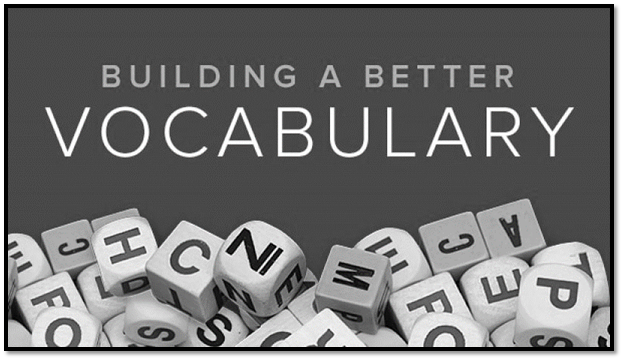 GOLD EXPERIENCE BRUGKLAS 1 H/VSTARTERSTARTERSTARTEREnglishDutchExampleoneeenThey have got one daughter. Her name is Susan.twotweeElena has got two dogs. Their names are Bailey and Coco.threedrieMy three favourite sports are: basketball, football and tennis.fourvierI have got four brothers.fivevijfThe town is five miles away.sixzesJack’s school starts at seven, so he wakes up at six.sevenzevenMy sister is seven years old.eightachtThere are only eight days left till Christmas.ninenegenCarla usually works at the office from nine to five.tentienTen years is also called a decade.elevenelfThere are eleven letters in the word photography.twelvetwaalfThere are twelve months in a year.twentytwintigBrentwood is twenty miles from London.twenty-threedrieëntwintigTwenty plus three is twenty-three.thirtydertigThere are thirty pupils in my class.fortyveertigMy dad is forty years old.fiftyvijftigMy grandmother is fifty today.fifty-sevenzevenenvijftigAt the age of fifty-seven she wants to travel the world.sixtyzestigThere are sixty seconds in a minute.seventyzeventigSeventy miles per hour is a common speed limit in the USA.eightytachtigMost eighty-year-olds don’t work anymore.ninetynegentigMy new shoes cost ninety euros. ninety-ninenegenennegentigIt costs three dollars and ninety-nine cents.one hundredhonderdWater boils at one hundred degrees.aunt tante Aunt Mary’s birthday is on the 2nd of December. brotherbroerI have younger brother is called William.cousinneefHis name is Tommy and he’s my best cousin.father/dadvaderMy dad often plays basketball with me and my brother.grandfather/grandad opa My grandfather is my mum’s dad.grandmother/grandma omaMy grandma goes to Sydney every year.grandparents grootouders My grandparents still live in Newquay.mum/ mother mama Everyone says I look just like my mum.parents (pl)ouders (mv)Melissa’s parents walk her to school every day.sister zusI’ve got two sisters – one is younger and the other is older.uncle oom My mum and my uncle used to argue over everything.January januari January is the first month of the year.February februari Frank’s birthday is on Valentine’s Day, on 14th February.March maart It sometimes snows in March.April april On 1st April people play jokes on their friends.May mei Mother’s Day is celebrated in May.June juni In Europe, the summer break starts in June.July juli July is usually the sunniest month of the year.August augustus We go on holidays in August.SeptemberseptemberThe school year begins in September.OctoberoktoberThe thing I love the most about October is Halloween.November november Nights in November are really cold.DecemberdecemberMost people like December because of Christmas.1st / first1e / eersteEveryone wants to win the first prize.2nd /second2e / tweedeWe’re going on holidays in the second half of the year.3rd / third3e / derdeI’m the third child in my family. I have got two older brothers.4th / fourth4e / vierdeI’m in fourth place so I don’t get a medal.5th / fifth5e / vijfdeJupiter is the fifth planet in our Solar System.6th / sixth6e / zesdeThe sixth day of the week is Saturday.7th / seventh7e / zevendeJuly is the seventh month of the year.8th / eighth8e / achtsteArgentina is the eighth biggest country in the world.9th / ninth9e / negendeThe ninth letter of the alphabet is I.10th / tenth10e / tiendeMy mum loves listening to Beethoven’s 10th symphony.21st/ twenty-first21e / eenentwintigsteWe live in the twenty-first century.22nd/ twenty-second22e / tweeëntwintigsteMy name is twenty-second on this list.23rd/ twenty-third23 = 23e / drieëntwintigsteJoe’s having a party to celebrate his 23rd birthday.24th/ twenty-fourth24 = 24e / vierentwintigsteI was born on the 24th of July.AmericanAmerikaansMark Twain is one of the most famous American writers.AustralianAustralischKangaroo is an Australian animal.BritishBritsThe British Government is the government of the United Kingdom.ChineseChineesStandard Chinese is an official language used in China.EnglishEngelsTower of London is one of the top English tourist attractions.MexicanMexicaansMexican food includes tacos, burritos and quesadillas.NigerianNigeriaansThe Nigerian naira is the currency of Nigeria.PolishPoolsWarsaw is the Polish capital and the biggest city in Poland.RussianRussischVladimir Putin is the Russian president.SpanishSpaansAntonio Banderas is a famous Spanish actor and producer.TurkishTurksKebab is a Turkish meat dish that is known all over the world.animaldierMy favourite animals are dogs and pandas.banana banaan Monkeys love bananas.basketballbasketbalBasketball is the most popular sport at my school.birthday verjaardagIt’s my birthday, I’m 13 today.blue blauw The sky is blue.camera fototoestelWe want to buy a camera, so we can take nice pictures.cat kat People think cats have got nine lives.close hechtMy brother and I are very close. We love spending time together.colour kleur ‘What colour are his eyes?’ ‘They’re blue.’computer gamecomputerspelKids love playing computer games.doghondRobin, please take the dog for a walk after dinner.favourite favorietWhat’s your favourite music? I like jazz most.food voedsel / etenThanks for dinner – the food was really good.football voetbalWhich football team do you support?green groen There are lots of green trees in the park.hobby hobbySusan’s hobbies include reading, cooking and drama.home towngeboorteplaatsAfter university, she moved back to her home town.homework huiswerk For homework, finish the exercise on page 14.horse paard My sister rides horses, but I only watch horse races.How old are you? Hoe oud ben je? I'm 19. How old are you? mapkaartI’m just trying to find Vancouver on the map.name naam What’s the name of the street? Is it Maple Street or Marple Street?photography fotografie Photography is one of my hobbies. I like taking photos.redroodYou have to stop at the red light.school school I go to music school in London. I want to be a professional singer.spell spellenHow do you spell ‘colour’?sport sportHis favourite sports are tennis and swimming.swimming zwemmen I like swimming in the sea. I don’t like swimming pools.teamteamYou can’t play football on your own – you play it in a team.yellow geel Lemon is a yellow fruit.to be marriedgetrouwdAre you married or single?letterletterThere are 26 letters in the English alphabet.twinstweelingMy sister and I are twins – we look the same!nationalitynationaliteitAnna is of German nationality. She was born in Germany.soonsnel / binnenkortI can’t do it right now – I’ll do it soon.doubledubbelMy name’s Robbins with a double ‘b’.UNIT 1UNIT 1UNIT 1EnglishDutchExamplebinvuilnisbakThrow this paper in the bin.clock klok What time is it by the kitchen clock?cushion kussenShe removed the cushions from the sofa.lamp lamp Mary switched on the desk lamp.noticeboardmededelingenbordNew information will be published on noticeboards.pictures foto’s / schilderijenThe room had several pictures on the walls.laptop laptop I use a laptop if I’m travelling by train.shelf (pl: shelves) plank (mv: planken) He put the jar back on the shelf.mirror spiegel When I look in the mirror I feel great!desk bureau Marie was sitting at her desk.TV TVLucy turned on the TV to watch the evening news.wardrobe kledingkast Can you hang these in the wardrobe, please?abovebovenThe mirror in my bathroom is above the wash basin.behindachterThe manager was sitting behind a large desk.betweentussenI sat down between my father and my sister.ininMy mother was in the kitchen.in front ofvoorThere is a small garden in front of the house.nearin de buurt (van)I live near London.next tonaastThere was a little girl sitting next to him.onopLeave your things on the table over there.underonderWrite your name under your picture.balcony balkon Has your flat got a balcony?bathroom badkamerHe went to the bathroom to take a shower.bedroom slaapkamer My house has four bedrooms.dining roomeetzaalOn Sundays we eat breakfast in the dining room.downstairs benedenPeter ran downstairs to answer the door.garage garage I’ll just go and put the car in the garage.garden tuin Grace brought us some flowers from her garden.kitchen keuken He is in the kitchen making a meal.lift liftThe shop is on the 3rd floor. Let’s use the lift.living room huiskamer We’re watching TV in the living room.stairs trap Jerry ran up the stairs.upstairs bovenShe’s upstairs in bed feeling ill.apartment appartement He lives in a small apartment.bed bed You look tired. You should go to bed early today.bed cover dekbedovertrek My mum bought a new bed cover for me. birthday card verjaardagskaart Don’t forget to send Arthur a birthday card.bookboekI’ve just started reading a book by Graham Greene.boring saai The job was boring.box doosPut these pencils in the plastic box.car auto I always go to work by car.chair stoelThey bought a new table and chairs.ticketkaartjesHow much are tickets for the concert?computer game computerspel Do you like playing computer games?curtain gordijn Shall I open the curtains?door deur Could you open the door for me?floor vloer He often leaves his clothes all over the floor.great uitstekendThe weather here is great.house huis Jill’s house is the only blue one in the street.key sleutelI lost my house keys.light lichtShe switched on the light in the bedroom.lock slot I’m sorry, there isn’t a lock on the bathroom door.mat matWipe your feet on the mat.mobile mobiel(e)Have you got my mobile number?object voorwerpSome of the everyday objects are spoons, cups and plates.OK OK‘Can I take the car today?’ ‘OK.’orangeoranjeYou have a nice orange shirt!outside buitenI’ll meet you outside the theatre at two o’clock.party feestAre you going to the party tonight?photo foto Can you take a photo of me and Rachel?pink rozeHannah’s face went pink.postcard ansichtkaart Have a great holiday! Don’t forget to send us a postcard!poster affiche We made a poster for the school picnic.secret geheim The cookies are made using my aunt's secret recipe.special speciaalI got this special recipe for apple pie from Maria.table tafelThe food at the party was served on long tables.wall muur I put some pictures up on the walls.window raamShe looked out of the window to see if it was raining.puzzlepuzzelMy children spent all evening doing a 1000-piece puzzle.cupboardkastSugar is in the kitchen cupboard.loftzolderOur old photographs are in the loft.tinykleinI only like tiny earrings.purplepaarsI don't like the colour purple. lava lamplavalampThey gave me a huge lava lamp as a birthday present.quizquizMy sister loves reading personality quizzes in magazines.sunnyzonnigWhat a warm sunny day! Let’s go outside!UNIT 2UNIT 2UNIT 2EnglishDutchExampleMondaymaandagIt was raining on Monday.TuesdaydinsdagThe sale starts on Tuesday.WednesdaywoensdagThey left last Wednesday.ThursdaydonderdagI’ll see you next Thursday.FridayvrijdagIt’s Kate’s birthday on Friday.SaturdayzaterdagWe went for a picnic on Saturday.SundayzondagIt was our wedding anniversary last Sunday.to do homeworkhuiswerk makenI have to do my homework tonight.to get dressedzich aankledenSandra’s in the bedroom getting dressed.to get upopstaanWe didn’t get up until lunchtime.to go to bednaar bed gaanWhat time do you go to bed at night?to go to schoolnaar school gaanMy lsister is ill, so she’s not going to school today.to have a showerdouchenMary loves having a hot shower.to have breakfastontbijten Paul got up, washed and had breakfast.to meet friendsvrienden ontmoetenI’m meeting my friends after class. to watch TVTV kijkenWe watched TV all evening.to go to the beachnaar het strand gaanIt’s a nice day for going to the beach.to go to the cinemanaar de bioscoop gaanWe’re going to the cinema. to have a partyeen feestje gevenWe’re having a small party this evening.to have funplezier hebbenDid you have fun at the party?to have singing lessonszanglessen krijgenMy little sister’s started taking singing lessons.to have swimming lessonszwemlessen Sam is have swimming lessons.to play card gameskaartspellen spelenI want to play card games now.to play computer gamescomputerspelletjesspelenDo you like playing computer games?to play footballvoetballenThe kids are playing football in the street again.to play the drumsdrummenJones played the drums in a rock band.to play the guitargitaar spelenI’m learning to play the guitar.to play volleyballvolleybal spelenThey prefer playing volleyball to table-tennis. art kunst Art is my favourite subject at school.at the weekendin het weekendI never work at the weekend.bike fietsHer Dad taught her to ride a bike and to drive.blackboard schoolbord The teacher is writing a sentence on the blackboard.book boek Can I borrow your book?bus bus The best way to get there is by bus.canoe kano We can hire canoes to get there.chair stoelI think we need new chairs for our kitchen table. classroomklaslokaalThis classroom is too small for so many children.date datum‘What’s today’s date?’ ‘It’s August the eleventh.’desk bureau Marie was sitting at her desk.end eindigenMy history class ends at 3.00.geography aardrijkskundePlease bring the world map for your geography lesson.to go homenaar huis gaanI’m not going home directly after school today. to happen gebeuren ‘What happened?’ ‘I missed the bus to school.’to have a lesson les hebbenI have only four lessons on Mondays.to have a shower/a bath een douche /bad nemen How often do you have a bath?to have lunch/dinner lunchen/dineren Our family always has dinner together on weekends.to have history/ maths etc.geschiedenis/wiskunde etc. krijgenWe have maths every day.history geschiedenisThere is a nice museum devoted to local history. in the afternoon's middagsIt was very hot in the afternoon.in the evening 's avonds I do most of my studying in the evening.in the morning 's morgensIt’s four o’clock in the morning.journey reis I still remember my journey to China. It was amazing!lessonlesI can drive, but I need to take lessons in road safety.maths wiskunde She got top marks in maths and chemistry.mixedgemengdI go to a mixed school where girls and boys learn together.music muziek Peter’s studying music at college.on school days tijdens schooldagen On school days, I don’t eat breakfast at home.paper papier Do you have a pen and paper?pen penPlease write only with pens in the exam.pencil potlood Please use a pencil to draw this picture.picnic picknick We decided to have a picnic down by the lake.quiet stilYou’re very quiet, Mom – is anything the matter?school subjectschoolvakMy favourite school subject is biology.science exacte vakkenWhat did you do in science class today?sport sportAll students are encouraged to take part in a sport.spring voorjaar / lenteThe new gallery will be open in the spring.start beginnenWhat time does the film start?student leerling /studentThere are 25 students in my class.study studeren I can’t study with that music playing all the time.teacher onderwijzer / leraarMy mum is a primary school teacher.timetableroosterCan you check on the timetable if we have a maths today?travel reizen Someday I’d like to travel abroad.uniformuniformHe was still wearing his school uniform.Wales Wales Wales is known for its high mountains, including Snowdon.What time … ? Hoe laat....? What time is it in California now?WelshWelshWelsh is the language used in Wales.extra lessonsextra lessenMy sister has a lot of extra lessons, including ballet.documentarydocumentaireHis uncle is making a documentary about volcanoes.to cleanschoonmakenWe clean the machines at the end of each day.competitioncompetitieTeams from high schools have entered the competition.free time vrijetijdPeople these days have very little free time.to walk lopenDo you usually walk to school or take a bus?to spellspellenPupils should know how to spell commonly used words.UNIT 3UNIT 3UNIT 3EnglishDutchExamplearmadillo gordeldier There is an armadillo in the kitchen.batvleermuisThe tunnel is a place only a bat could love.bear beer I saw a bear when I was in the mountains.bee bij The bee turns nectar into honey.bird vogelThey watched a flock of birds fly over the field.blue whaleblauwe vinvisBlue whales are highly intelligent animals.camel kameel There are a lot of camels living in Africa.chick kuiken There is a mother hen with her chicks in the garden.chickenkipA female chicken is called a hen.cow koe My granddad gets the milk from a cow every day.crocodile krokodil The famous traveller lost his arm to a crocodile.dog hond He’s taken the dog for a walk.duck eendWe threw some bread at the ducks.elephant olifant He rode on an elephant when he was on holidays.fish visThere are a lot of fish in this lake.frog kikker Look! There is a frog jumping into the pond.giraffe giraffe Giraffes are so tall it is hard to take a picture of them.goat geit I love goat cheese but my sister is allergic to it.grass gras She likes to walk barefoot on grass in her garden.hippo nijlpaard Look, the hippo is now getting back to the river.horse paard Lee has never ridden a horse.insect insect The air was filled with thousands of tiny insects.kangarookangoeroeLet’s go to Australia! I want to see a kangaroo.koala koala I think koalas are so cute.lionleeuwThe lion is a member of the cat family.monkeyaapMonkeys don’t like to live in a zoo.mouse muisI think we have a mouse in the basement.panda panda Pandas look like giant, cute teddy bears.parrot papegaai This island is full of parrots.penguin pinguïn Like ducks, penguins have wide feet.pet huisdierThey have two pets – a cat and a dog.polar bear ijsbeer Polar bears have sharp claws and teeth.pool plas There are pools of water with tiny fish in them.rabbit konijn The rabbit hopped across the grass.shark haai Sharks were circling around our boat.to climb klimmenBoys were climbing trees along the river bank.to flyvliegenThe small birds are learning to fly.to jumpspringenHow high can you jump?to runrennenI ran down the stairs as fast as I could.to swim zwemmen She could swim across the lake.to walklopenDo you usually walk to school or take a bus?farm boerderijJoe had worked on the farm all his life.groundgrondShe fell asleep on the ground.land landThe crocodile lays its eggs on land.national park nationaal park Yosemite National Park is good for rock climbers.nest nest In May the females build a nest and lay their eggs.cave grot Where is the entrance to a cave?desertwoestijnThere is very little water in the desert.forest bos Much of Scandinavia is covered in dense forest.jungle regenwoud / oerwoudThe Amazon jungle is in South America.lake meerYou can swim in the lake.mountain berg Hillary climbed all the big mountains in New Zealand.river rivier We went for a walk along the river.sea zee They live in a cottage by the sea.biscuit koekje I got a packet of chocolate biscuits from my friend.crisps chipsLet’s take a packet of crisps and watch a film.dig graven They dig a small hole in the sand to bury their eggs.egg ei Blackbirds lay their eggs in March.the moon de maan The Americans landed on the Moon in 1969.the sun de zon The sky was blue and the sun was shining.wild animalwild dierWild animals find food and water on their own.wildlife photographer natuurfotograaf My neighbour is a wildlife photographer. shellschaalNever buy eggs with cracked shells.to curl upoprollenSarah was curled up on the sofa.nearlybijnaIt took nearly two hours to get here.dolphindolfijnDolphins move quickly in the water.baybaaiThey own a house with a view across the bay.to feedte eten geven / voerenHave you fed the cat?to brushpoetsenPlease brush your teeth before you go to bed.cerealgraanThere is a bowl of cereal on the kitchen table.dangerousgevaarlijkIt was a very dangerous situation.to kickschoppenBilly was kicking a ball around the yard.awakewakkerEmma lay awake half the night, worrying.sheepschapenSheep were grazing in the fields.UNIT 4UNIT 4UNIT 4EnglishDutchExamplebank bankI have to go to the bank at lunch time.bridge brugMany cars cross this bridge each day.bus station busstation  My sister saw him at the bus station.café café  The central square was full of outdoor cafés.cinemabioscoop Do you know what’s on at the cinema?hospitalziekenhuisShe visited him in hospital.museum museum  The museum has a large collection of early photographs.shop winkelNew potatoes are in the shops now.shopping centrewinkelcentrum It is an old market town with a good shopping centre.souvenir shop souvenirwinkel  I bought a model of the Eiffel Tower in the souvenir shop.sports centre sportcentrum  Do you take classes at our local sports centre?square pleinShe lives in Hanover Square.street straat  We moved to Center Street when I was young.supermarket supermarkt  There are plans to open a new supermarket next year.swimming pool zwembad  You can use the hotel’s swimming pool for free.theme park pretpark They are building a theme park with a rollercoaster and water slide.bikefietsLet’s go for a bike ride.boat schip  I’d like to go for a boat trip around the islands.bus bus  He took a bus to San Francisco.car auto  My dad always goes to work by car.helicopterhelikopter He was taken to hospital in a helicopter.lorry vrachtauto  Can you drive a lorry?motorbike motorfiets  Jack is fixing his motorbike in the garage.plane vliegtuigIt’s much quicker to go by plane.taxi taxi  They sent me home in a taxi.traintrein We went all the way to London by train.tram tram  I use a tram to get to my university.van busjeCould you bring my stuff in from a delivery van?beautiful mooi  She was more beautiful than I had remembered.black zwart  Every woman was wearing a black evening dress at the party.brown bruin  My mum has dark brown hair, but I’m blonde.bus stop bushalte  The bus stop was only across the street.to buykopenWhere did you buy that dress?email e-mail  Send me an email when you have any news.fun plezierig / leuk  Try snowboarding – it’s a really fun sport.gold goud  What a nice gold jacket! I’ll have it.great fantastisch / leukIt’s great to see you again!grey grijsThe old lady with grey hair is looking at you.letterbrief Bill’s writing a letter to his parents.list lijstMake a list of all the things you have to do.nice fijnDid you have a nice time?opposite tegenoverThere’s a car park opposite the hotel.park park  Let’s go for a walk in the park.playground speelplein  I can see children running in the playground.post (on social media)post (op sociale media) There were a lot of posts on Instagram.pretty mooi / knap She has a pretty face.prize prijsThe winner gets a prize.purplepaars The walls are a pale purple.road weg  Someone was standing in the middle of the road.school school  His mother always picks him up from school.short note korte notitieDave made a short note of her address.silver zilver  A man with silver hair was sitting in the park.snacksnackMy favourite snack foods are crisps and peanuts.text message sms  He shows her a text message sent by Emily.town stadje  We want to go to town tonight to see a film.white wit  She had a beautiful white dress at her wedding.to win winnenHe won the Tour de France last year.treasure huntschatzoekenLet’s play treasure hunt! It’ll be fun.to downloaddownloadenSome games can be downloaded for free.appappYou can download the SomToday app.to exploreverkennenVenice is a wonderful city to explore.noiselawaaiTry not to make a noise when you go upstairs.cup  cup / bokaalThe president of the club came to give the cup to the winners.to touchaanrakenTouch the screen to open the app.carefulvoorzichtigYou must be careful with the knife.to fall intoop iets neervallenWe fell into bed, exhausted.to pick something upiets oppakkenHe picked up the letter and read it.to take turnsom de beurtDan and I usually take it in turns to prepare a meal.to pressdrukkenPress control, alt, delete to log on to the computer.instructionshandleidingAlways read the instructions before switching on the machine.UNIT 5UNIT 5UNIT 5EnglishDutchExampleapple juice appelsap Can you give me a carton of apple juice?beans (pl)bonen (mv)We ate rice and beans for dinner.bread brood Would you like some bread with your soup?caketaart / cakeYou can choose between a cake and an ice cream.carrot wortel We had carrot soup for lunch.cheese kaas Sue cut six thin slices of cheese.cheeseburger cheeseburger I’ll have a cheeseburger and fries, please.chicken kip They serve a nice fried chicken in this restaurant.chocolate chocolade I prefer milk chocolate to dark chocolate.coconutkokosnootRemove from heat and add coconut and nuts.egg ei Joe always has bacon and eggs for breakfast.fruit vrucht Try to eat plenty of fresh fruit.grapedruifI only like grapes that have no seeds.hot chocolatewarme chocolademelkThey had a hot chocolate and a brownie. lemonade limonade Would you like a lemonade?mango mango Cut mango cubes off the skin.meat vlees I stopped eating meat a few months ago.milk melk Would you like some milk in your tea?milkshakemilkshakeA chocolate milkshake always tastes good.olive olijf Should I add some olives onto your pizza?orange sinaasappelOranges are a good source of Vitamin C.orange juice sinaasappelsap My family had toast and orange juice for breakfast.pasta pastaI eat a lot of pasta with spinach sauce and cheese.pear peer These pears are still too firm to eat.pineapple ananas My favourite hamburger comes with a ring of fried pineapple.pizza pizza They decided to order pizza for everybody.potatoaardappelPlease cut the potatoes into long thin pieces.pumpkin pompoen Lots of pumpkins are sold at Halloween.ricerĳstYou can use rice to make a risotto.salad sla / saladeWould you like some salad with your pasta?sandwich broodje / sandwichI just have a jam sandwich at midday.soup soep My grandma’s tomato soup is the best soup I have ever tried.sweetsnoepjeEating sweets is bad for your teeth.tomato sauce tomatensaus Put tomato sauce, onions and cheese on the pizza.vegetable groente Vitamin A is found in green vegetables.water water The water in this lake is very clear.watermelon watermeloen Many people eat watermelon in the summer.spring voorjaar / lenteIn spring the days get longer.summer zomerThe children play on the beach during the summer.autumn/ fallnajaar / herfstThey got married last autumn.winter winter It usually snows here in the winter.cloudybewolktIt’s a cloudy night with some light rain.cold koudThe weather gets colder in October.foggy mistig We had awful foggy weather – no sun for days.hot heet It’s so hot in here. Can I open the window?rainy regenachtig I hate rainy weather.it’s raininghet regentIt’s raining – you need to take an umbrella.snowybesneeuwdI broke my leg on one snowy January day.it’s snowinghet sneeuwtI don’t want to go outside. It’s snowing heavily.sunnyzonnigWhen we arrived in Dover, it was warm and sunny.warm warmI hope we get some warm weather soon.windy winderig It’s too windy for a picnic.barbecue barbecue We had a barbecue on the beach.bottleflesPut the empty bottles into the bin.bowl schaal Fill the bowl with water.buffet buffetThe price includes morning coffee and buffet lunch.to celebrate feestvieren We’re going out for a meal to celebrate my birthday.celebration viering There is the lively New Year celebrations downtown.cup kop Mathew picked up the cup and sipped his coffee.delicious heerlijk The meal was absolutely delicious!to drinkdrinkenWhat would you like to drink?drink drankjeWhat’s your favourite drink?to eatetenWould you like something to eat?fancy dress kostuumWe got an invitation to a fancy-dress party.festival festival Christmas is one of the main festivals in the year.fireworks (pl)vuurwerkThere is a fireworks display in the city centre.glass glasJohn raised his glass in a toast to his son.Halloween Halloween The shops will be closed on Halloween.hungry hongerig Do you still feel hungry?kite vliegerOn windy days the kids fly their kites in the park.picnic picknick We could go on a picnic today.plate bord Could you please give me four dinner plates?to remember onthouden I can’t remember her exact words.rucksack rugzak He packed his rucksack and went to school.sad triestDad looked sad and worried as he read the letter.scared bang Don’t be scared of asking for help.skull schedelYou could see the old man’s skull beneath his skin.thirsty dorstig Can I have a glass of water? I’m really thirsty.trainers (pl)sportschoenen (mv)Don’t forget to take the trainers for your sports class.to paintverven / beschilderenThe children’s faces were painted to look like animals.skeletongeraamte / skeletToday he is making skeletons for Halloween.stillstilWe stood still and watched as the animal came closer.pancakepannenkoekPancakes with jam are my favourite food.necklacehalskettingShe was wearing a coral necklace.lovelyfijnThank you for a lovely evening.coatjasBilly! Put your coat on, it’s cold outside!hathoedMaria was wearing a beautiful new hat.to carrydragenLet me carry that for you.capcap / petMy brother always wears his baseball cap.UNIT 6UNIT 6UNIT 6EnglishDutchExamplecomputercomputerMost people do jobs in which they have to use a computer.computer game computerspel Do you like playing computer games?mobile phone mobiele telefoon Give me a call on my mobile phone.radioradioI sat down and turned on the radio.record player platenspeler He got an old record player from the second-hand store.TV TVLucy turned on the TV to watch the evening news.biggrootThe garage isn’t big enough for two cars.boringsaaiHe found school incredibly boring.cleanschoonAre your hands clean?difficultmoeilijkWas the exam very difficult?dirtyviesI often help my mum wash dirty dishes.easyeenvoudig / simpelThe test was easy.interestinginteressantThat’s an interesting question.largegrootLos Angeles is the second largest city in the US.loudluidThe music was so loud that I had to shout.newnieuwThere are many new products on the market.oldoudSome of the houses around here are very old.quicksnelMy new laptop is so quick!quietgeruisloos / stilIt’s a nice car. The engine’s really quiet.slowlangzaamThe car was travelling at a very slow speed.smallkleinThe T-shirt was too small for him.to arriveaankomenHe arrived late as usual.to changewisselenChange your dress – that one looks dirty.to cleanschoonmakenYour shoes need cleaning.to helphelpenCan I help you with the washing up?to stayverblijvenThey’re staying in the same hotel.to talkpratenEnglish people love to talk about the weather.to textsms-enI’ll text you later.to tidyopruimenTidy your room!to travelreizenWe’re planning to travel across America this summer.to visitbezoeken / op visite gaanEric went to Seattle to visit his cousins.to walklopen / wandelenHe loved walking in the hills.to washwassenShe had a hot bath and washed her hair.to learnlerenI learned to drive when I was 17.to like(iets) leuk vinden We really liked the film.to listenluisterenShe listened to jazz when she was in New Orleans.to livelevenThe people in this country lived in peace.to lovehouden vanI loved my previous job.to openopenenThe bakery opened early.to startstartenMike started college last week.to stopstoppenMy dad stopped smoking two years ago.beautiful mooi She got a beautiful bunch of flowers.bootslaarzen / schoenenDo you know where my hiking boots are?different anders / afwijkendThe place looks completely different now.exciting opwindend I’ve got some very exciting news for you.farmhouse boerderijThey are living in an old farmhouse in the woods.fun leuk / plezierigWe had a fun evening playing soccer together.furniture meubilair / meubelsShe helped him choose the furniture for his house.good fijn / leukIt’s good to see you again.hammock hangmat We slept in hammocks, on mats and newspapers.modern modern Computers are an essential part of modern life.old-fashioned ouderwets I can’t wear that dress – it’s too old-fashioned.paint verf Careful – the paint is still wet.pirate piraat Lundy Island was once famous for its pirates.shipschipMost of the island’s supplies are brought in by ship.surprisedverbaasdShe was surprised that no one was there to greet her.terrible verschrikkelijk Lucy started crying when she heard the terrible news.traveller reiziger My mum is a frequent traveller to France. She loves this country!ugly lelijk Nick’s dog is very ugly.woods bos What a nice weather! Let’s go for a walk in the woods. exhibitionexpositieThere is an exhibition of old photographs in the museum.to chasejagenThe dogs saw him running and chased him.castlekasteelI want to visit Edinburgh Castle when I am in Scotland.ancientoud / antiekMy friend is interested in the religion of ancient Egypt.vehiclevoertuigI forgot to lock my vehicle.coolcoolWhat a cool bike! staffstaf / personeelThe staff are for the idea of school uniforms.ghostspookDo you believe in ghosts?hang on!Wacht even!Hang on! I’ll be back in a minute.UNIT 7UNIT 7UNIT 7EnglishDutchExampleartist kunstenaar / artiestLeonardo da Vinci was the greatest artist of his time.basketball player basketbalspeler My brother is a talented basketball player. dentist tandarts I’m going to the dentist this afternoon.doctor dokter You should make an appointment to see a doctor.farmerboerThe farmer has several large flocks of sheep.game developer spelontwikkelaar Most of game developers earn a lot of money.journalist verslaggever / journalistShe worked as a journalist for the New York Times.nurse verpleger The school nurse sent Sara home.photographer fotograaf Why do you want to become a fashion photographer?scientist wetenschapper The greatest scientists met in our town last month.singer zanger My sister wanted to have a career as a singer.taxi driver taxichauffeur We had a really nice conversation with a taxi driver.was bornwerd geborenThis baby was born at home, not in the hospital.to become/ becameworden/ werdenShe wants to become a teacher.to build/ builtbouwen/ bouwdenThey are building a bridge between the two parts of the city.to buy/ boughtkopen/ kochtenDan wants to buy a car for £2,000.can/ couldkunnen/kondenI can’t get tickets, they are sold out.to do/ diddoen/ deedThe students do their homework quickly.to find/foundvondI found my keys under the bed.to give/ gavegeven/ gavenBob gave me concert tickets for my birthday.to go/ wentgaan/ gingenDinah went into the kitchen.to grow up/ grew upopgroeien/ groeiden opThis is the neighborhood where my father grew up.to have/ hadhebben/ hadMy mum had pink hair when she was young!to know/ knewweten/ wistenI knew they were going to come to the party.to learn/ learntleren/ leerdenHarris learnt to drive when he was 17.to leave/ leftweggaan/ gingen wegI tried calling him, but he’d already left for work.to make/ mademaken/ maaktenShe made her own wedding dress.to say/ saidzeggen/ zeidenBilly said he wants to move abroad.to see/ sawzien/ zagenThe moment we saw the house, we wanted to buy it.to sing/ sangzingen/ zongenWhen I was a child, my mother sang to me before sleep.to take/ tookbrengen/ brachtenPaul took us to the airport.to think/ thoughtdenken/ dachtenI thought I heard something.to win/ wonwinnen/ wonnenHe won the Tour de France last year.to write/ wroteschrijven/ schrevenWho wrote ‘Harry Potter’?be good at goed zijn inAlex is very good at languages.competition competitieThey organised a competition to find a designer for the new building.exercise bewegingWorking in an office, I don’t get much exercise.field veldThere are plans to build a new local football field.to hold houdenCareful! I’m not sure that branch will hold you.language taal How many languages do you speak?robot robot These are cars built by robots. Incredible!singing zingen / zangHe entered the Royal College of Music to study singing.skin (of oranges) schil (van sinaasappels) Can you throw out these orange skins?sport sportI always hated sport at school.actingacterenYou shouldn’t take up acting as a career; there is no quarantee of success.famousberoemdMany famous people have stayed in this hotel.blindblindShe’s almost blind in her right eye.to googlegoogelenI googled him and found out he runs his own company.braillebrailleAs the letter was in braille it was never broadcast.printerprinterDo you have a colour printer? balloonballonCan you help me blow up these balloons?downtownbinnenstadShe works for a law firm in downtown Miami.to designontwerpenShe designed a new logo for the company.UNIT 8UNIT 8UNIT 8EnglishDutchExamplearm arm Dave has a broken arm.back rugKeep your head up and your back straight.foot (pl: feet)voet (mv: voeten)My foot hurts.finger vinger The woman had a ring on her finger, so I assumed she was married.hand handHe held an old photograph in his hand.head hoofd Alan fell asleep as soon as he put his head on the pillow.knee knie Lucy had a bandage round her knee.legbeenMy younger brother fell and broke his leg.neck hals Jean always wears a string of pearls around her neck.shoulder schouder Peter put his arm around her shoulders.toe teen He hurt his toe by kicking it against a rock.beard baard I remember that my father had a beard when I was a kid.ear oorHe whispered something into his wife’s ear.eye oog There were tears in her eyes as she listened to the story.hair haar It’s a short fat man with no hair on his head.moustache snor The man had a moustache and short dark hair.mouth mondHe opened his mouth so the doctor could examine his throat.nose neusHis nose was red from the cold.tooth (pl: teeth)tand (mv: tanden)Sugar is bad for your teeth.blonde blond I remember when he was a little blonde baby.brown bruin Her skin gets really brown in the summer.curlykrullendI dream of long dark curly hair.dark donkerI think John’s dark skin and eyes are really attractive.fair blond Both her children have very fair hair.long lang Her hair was long and tied back in a ponytail.redroodMany people with red hair live in Ireland.shortkortNicky had her hair cut short.straight stijlI have straight hair while my sister has wavy hair.wavy golvend I have straight hair while my sister has wavy hair.boots laarzen / schoenenI need to buy a new pair of boots.cap cap / petEveryone in our team wears a baseball cap.hoodie hoodieCan you take off this hoodie?jeans spijkerbroek The child was a girl, wearing jeans and a red jersey.sandals sandalen Don’t forget to take your sandals with you.shirtoverhemdI have to wear a shirt and tie to work.shorts korte broek There were many tourists in shorts and T-shirts.skirt rok She wore a white blouse and a black skirt.sunglasseszonnebrilWear sunglasses in summer to protect your eyes.tights maillot These tights are too small for me.trainers sportschoenenPlease wear trainers in the gym.hold your breath je adem inhouden How long can you hold your breath under water?identical identiekThe sisters are identical in appearance and character.personality persoonlijkheidThe two best friends have very different personalities.skin huidVitamin E helps keep your skin healthy.swapruilenCan we swap seats?toenailteennagelJennifer is painting her toenails in different colours.trick kunstje / trucPretending he doesn’t remember is his old trick.twin tweeling Sally and her twin sister still spend a lot of time together.world record wereldrecord He set a new world record for the marathon.worm wormThese worms grow to an average length of about 1 metre.doubledubbelThey all had a double cola with their hamburgers.pyramidpiramideLet’s build a tall pyramid of cans. It’ll be fun!pet shopdierenwinkelMy parents promised me a pet, so we’re going to a pet shop.traditiontraditieHe followed the family tradition and became a doctor.to take afterlijken opJenni really takes after her dad.heavyzwaarThe table was too heavy for me to move on my own.record breakerrecordbreker / recordhouderYou’re a new record breaker in climbing that mountain.flatplatThere are only houses with flat roofs in this street.achievementprestatieWinning a gold medal is a great achievement.goalkeeperdoelman / keeperThe goalkeeper is always to blame and always will be.UNIT 9UNIT 9UNIT 9EnglishDutchExamplebaseballhonkbalDoes anyone want to play baseball tonight?beach volleyball beachvolleybalWe played beach volleyball on our holidays.camping kamperen The shop sells camping equipment such as tents.cycling fietsenMy family likes cycling in the countryside.dancing dansenDancing is her favourite activity.mountain biking mountainbiken Mountain biking is more interesting than road biking.rock climbing rotsklimmen In summer tourists can go rock climbing or walking.rollerblading skaten I prefer ice skating to rollerblading. sailing zeilen Bud has invited us to go sailing this weekend.skateboardingskateboardenAlmost all boys in my class like skateboarding.skiing skiën They’re going to go skiing in Austria this winter.surfing surfenWhen we were in Hawaii, we went surfing.tennistennisenLet’s have a game of tennis.whitewater rafting wildwatervaren/ raften I’m afraid of whitewater rafting. It’s too dangerous.yoga aan yoga doenIn Britain, many women often attend yoga classes.cold verkoudheid She’s staying at home because she’s got a cold.cough hoestA lot of people get a cough at this time of year.headachehoofdpijnIf you have a headache, you should take aspirin.sore throatkeelpijnThe singer had a sore throat after the show.stomachache buikpijnHe said he had a stomachache and didn’t want to go to school.sunburn zonnebrandMany adult skin problems begin with childhood sunburn.temperature koortsSusie has temperature and has gone to bed.toothache kiespijn I had terrible toothache all last night.ambulance ambulanceMike had to be taken by ambulance to hospital.to camp kamperen We’ll camp by the river for the night.to do exercise/ yoga/etc.aan lichaamsbeweging/ yoga etc. doen My aunt does yoga every day. She finds it relaxing.fence hek They’re building a new fence around the house.to go swimming/skiinggaan zwemmen/skiënThe weather is so nice. Let’s go swimming! helmet valhelm Don’t forget to take a helmet when you go rock climbing.holiday vakantieI’m away on holiday until the 1st of June.How are you? Hoe gaat het met je? Hi, how are you? It’s nice to see you.I’ve got a cold/ cough.Ik heb een verkoudheid/ hoest/etc.She’s got a bad cold.play basketball/ tennis/etc.basketbal/ tennis/ enz. spelenKaren started playing basketball when she was six.practiceoefenenIt takes hours of practice to learn to play the guitar.racket racketI cannot find my tennis racket. skippinghinkelenMany children like skipping.skipping ropespringtouwIt’s not so easy to exercise with a skipping rope.surfboard surfplank There are canoes and surfboards that you can rent.What’s the matter? Wat is er aan de hand? What’s the matter? You look worried.to look forward touitkijken naarMy mother’s looking forward to meeting you.unusualongewoonThe design of the house was somewhat unusual.theme parkThemapark / pretparkHave you ever been to a theme park?sightseeingbezienswaardigheden bekijkenIn the afternoon, we went sightseeing.camp firekampvuurIt’s nice to sit around a camp and sing songs.sleeping bagslaapzakTake your sleeping bag when you go camping.rainforestregenwoudWhat a pleasure it is to walk in the rainforest!to chill outchillen / relaxenMy dad spent the day chilling out in front of the TV.villagedorpThere are many pretty villages nearby.gymsportschoolI go to the gym as often as I can.